Ημερομηνία παραλαβής: ……………………………………..Αρ. πρωτ.: ………………………………….ΔΕΛΤΙΟ ΒΑΘΜΟΛΟΓΙΑΣ ΕΞΕΤΑΣΗΣ ΔΙΠΛΩΜΑΤΙΚΗΣ ΕΡΓΑΣΙΑΣΣΤΟΙΧΕΙΑ ΔΙΠΛΩΜΑΤΙΚΗΣ ΕΡΓΑΣΙΑΣΣΤΟΙΧΕΙΑ ΠΡΟΠΤΥΧΙΑΚΟΥ ΦΟΙΤΗΤΗΗΜΕΡΟΜΗΝΙΑ ΕΞΕΤΑΣΗΣ: .........................................................................ΕΘΝΙΚΟ ΜΕΤΣΟΒΙΟ ΠΟΛΥΤΕΧΝΕΙΟΣΧΟΛΗ 
ΕΦΑΡΜΟΣΜΕΝΩΝ ΜΑΘΗΜΑΤΙΚΩΝ 
ΚΑΙ ΦΥΣΙΚΩΝ ΕΠΙΣΤΗΜΩΝΕΘΝΙΚΟ ΜΕΤΣΟΒΙΟ ΠΟΛΥΤΕΧΝΕΙΟΣΧΟΛΗ 
ΕΦΑΡΜΟΣΜΕΝΩΝ ΜΑΘΗΜΑΤΙΚΩΝ 
ΚΑΙ ΦΥΣΙΚΩΝ ΕΠΙΣΤΗΜΩΝ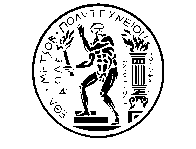 NATIONAL TECHNICAL UNIVERSITY OF ATHENSSCHOOL 
OF APPLIED MATHEMATICAL 
AND PHYSICAL SCIENCESNATIONAL TECHNICAL UNIVERSITY OF ATHENSSCHOOL 
OF APPLIED MATHEMATICAL 
AND PHYSICAL SCIENCESΗρώων Πολυτεχνείου 9, 15780 Ζωγράφου, 
(+30)  210 772 4191, 772 1687, fax: 210  7721685  e-mail: semfe@central.ntua.gre-mail: semfe@central.ntua.gre-mail: semfe@central.ntua.gr9 Iroon Polytechniou Str., 15780 Zografou, 
 (+30) 210  772 4191, 772 1687, fax: 210  7721685  ΑΚΑΔΗΜΑΪΚΟ ΕΤΟΣ: ...............................................................ΠΕΡΙΟΔΟΣ: .........................................................................................ΘΕΜΑ: (ΕΛΛΗΝΙΚΗ ΓΛ.) 	(ΑΓΓΛΙΚΗ ΓΛ.) 	ΘΕΜΑ: (ΕΛΛΗΝΙΚΗ ΓΛ.) 	(ΑΓΓΛΙΚΗ ΓΛ.) 	ΕΠΙΒΛΕΠΩΝ(*):(ΕΛΛΗΝΙΚΗ ΓΛ.) 	(ΑΓΓΛΙΚΗ ΓΛ.) 	ΕΠΙΒΛΕΠΩΝ(*):(ΕΛΛΗΝΙΚΗ ΓΛ.) 	(ΑΓΓΛΙΚΗ ΓΛ.) 	ΜΕΛΟΣ 1(*): ΜΕΛΟΣ 2(*): Αρ.ΜητρώουΟΝΟΜΑΤΕΠΩΝΥΜΟ/ΟΝΟΜΑ ΠΑΤΡΟΣΒΑΘΜΟΣ (& ΟΛΟΓΡΑΦΩΣ)(ΕΛΛΗΝΙΚΗ ΓΛ.) 	(ΑΓΓΛΙΚΗ ΓΛ.) 	Ο ΕΠΙΒΛΕΠΩΝ................................................................................................ΜΕΛΟΣ 1................................................................................................ΜΕΛΟΣ 2................................................................................................